                                Приложение к письму Отделения-НБ Республика Коми                                                                   от  10.02.2021 № Т287-43-19/720Опрос на предмет определения степени удовлетворенности населения и юридических лиц уровнем безопасности финансовых услуг, оказываемых организациями кредитно-финансовой сферы
Банком России в целях повышения защищенности розничных инвесторов и удовлетворенности потребителей продуктами (услугами) финансовых организаций организовано проведение опроса населения и юридических лиц для определения уровня доверия клиентов (физических и юридических лиц) к безопасности реализуемых электронных технологий и сервисов. Прохождение опроса возможно по QR-коду и по ссылке.Опрос является анонимным.Ссылки на QR-код и Интернет-ресурс(анкета для физических лиц, действует до 18.02.2021)Ссылки на QR-код и Интернет-ресурс(анкета для юридических лиц, действует до 08.03.2021)QR-код анкеты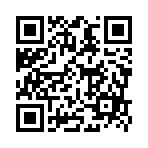 Ссылка на Интернет-ресурс анкетыhttps://forms.gle/A36EQ7wVqTHHjzNTAQR-код анкеты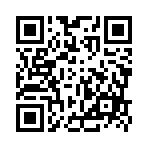 Ссылка на Интернет-ресурс анкетыhttps://forms.gle/uc9LJoVXKs1NirwH9